Grupa 3 – 4 - latkiTemat tygodnia: „Wiosenne przebudzenia” - 25. 03. 2020 Temat dnia :  Pani WiosnaZaczniemy od rozgrzewki  „ Głowa, ramiona, kolana”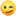 Dziecko staje prosto, ręce na biodra i pokazuje wg tekstu.
A gimnastyka dobra sprawa
Dla nas wszystkich to zabawa
Ręce w górę i w przód i w bok
Skok do przodu, w górę skok.
Głowa, ramiona, kolana pięty
Kolana, pięty, kolana, pięty
Głowa, ramiona, kolana, pięty
Oczy, uszy, usta, nos. x 2Rymowanka na powitanie:  ( z wyklaskiwaniem sylab)„ Już skończyła nam się zima, teraz wiosna się zaczyna”Słuchanie wiersza K. Datkun-Czerniak "Czekam na wiosnę" Dość mam sanek, nart i śniegu.Chcę już w piłkę grać!Po zielonej trawie biegać,w berka sobie grać!Dość mam chlapy i roztopów,szarych smutnych dni.Przybądź wiosno jak najprędzej,rozchmurz niebo mi.Przynieś kwiaty, promień słonka,zieleń liści, ptaków śpiew.Niech zadźwięczy pieśń skowronka.Przybądź proszę cię!Rozmowa nt. wiersza: - Na co czekają dzieci w wierszu? – Co ma przynieść wiosna?„Kurka”- masażyk relaksacyjnyDrepcze kurka ZłotopiórkaTup, tup, tup, tup.    (Palcem wskazującym i środkowym „kroczymy” po plecach dziecka)A gdzie dziobnie, będzie dziurkaDziób, dziób, dziób, dziób (Stukamy palcem wskazującym w plecy dziecka, naśladując dziobanie)Do tych dziurek ziarnka wrzuci,gdy wyrosną, kurka wróci. (Ponownie palcami wskazującym i środkowym „kroczymy” po plecach dziecka)Sto ziarenek kurka zjeDziób, dziób, dziób, dziób, dziób,Sto zasadzi, bo już wie:kto chce zbierać,musi siać – trzeba się do pracy brać. (Ponownie stukamy palcem wskazującym w plecy dziecka, naśladując dziobanie) Kolorowanka Żonkil http://scholaris.pl/resources/run/id/53307